РОЗПОРЯДЖЕННЯ МІСЬКОГО ГОЛОВИм. Сумивід   28.04.2020   №  120   -РКеруючись пунктом 8 частини четвертої статті 42 Закону України «Про місцеве самоврядування в Україні»:1. Внести зміни до розпорядження міського голови від 20.03.2020                     № 85-Р «Про скликання чергової сесії Сумської міської ради VІI скликання 22 квітня  2020 року», а саме пункт перший викласти у новій редакції:«1. Скликати чергову сесію Сумської міської ради VII скликання 13 травня 2020 року о 09 годині в сесійній залі Будинку обласної ради (майдан Незалежності, 2)».2. Розпорядження міського голови від 17.04.2020 № 116-Р «Про внесення змін до розпорядження міського голови від 20.03.2020 № 85-Р «Про скликання чергової сесії Сумської міської ради VІІ скликання 22 квітня 2020 року» вважати таким, що втратило чинність.Міський голова								О.М. ЛисенкоБожко Н.Г. 700-615Розіслати: згідно зі списком.Начальник відділу з організації діяльності ради                                                       Н.Г. БожкоСумської міської радиСекретар Сумської міської ради                                                 А.В. БарановНачальник відділу протокольної роботи та контролю                                                Л.В. Моша Сумської міської радиНачальник правового управління		  	                   	    О.В. Чайченко Сумської міської радиЗаступник міського голови, керуючий справами виконавчого комітету                                                                                              С.Я. ПакС П И С О Крозсилки розпорядження міського голови«Про внесення змін до розпорядження міського голови від 20.03.2020                       № 85-Р «Про скликання чергової сесії Сумської міської ради VІІ скликання 22 квітня 2020 року»від __________ № _____Бєломару В.В.Божко Н.Г.Журбі О.І.Клименку Ю.М.Кононенку С.В.Кохан А.І.Коцуру М.В.Кривцову А.В.Липовій С.А. Масік Т.О.Чайченку О.В.Начальник відділу з організації діяльності ради                                                      Н.Г. Божко Сумської міської ради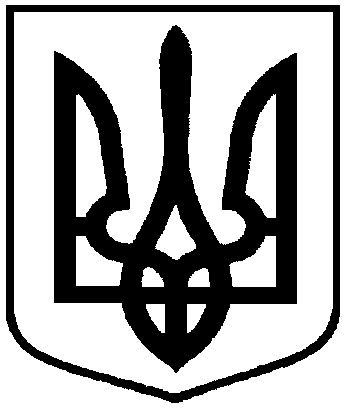 Про внесення змін до розпорядження міського голови від 20.03.2020                      № 85-Р «Про скликання чергової сесії Сумської міської ради VІІ скликання 22 квітня 2020 року»